МУНИЦИПАЛЬНЫЙ КОМИТЕТ ХАСАНСКОГО ГОРОДСКОГО ПОСЕЛЕНИЯХАСАНСКОГО МУНИЦИПАЛЬНОГО РАЙОНА ПРИМОРСКОГО КРАЯРЕШЕНИЕпгт. Хасан«07» декабря 2018 г.	№ 94О нормативном правовом акте «О внесении изменений в Нормативный правовой акт от 28.11.2012 года № 9-НПА «О размерах должностных окладов, ежемесячных и иных дополнительных выплатах к должностным окладам муниципальных служащих органов местного самоуправления Хасанского городского поселения и о порядках их осуществления»	В соответствии Федеральным законом Российской Федерации от 06.10.2003 года № 131-ФЗ «Об общих принципах организации местного самоуправления в Российской Федерации», Уставом Хасанского городского поселения, Муниципальный комитет Хасанского городского поселения Хасанского муниципального района Приморского краяРЕШИЛ:Принять Нормативный правовой акт «О внесении изменений в Нормативный правовой акт от 28.11.2012 года № 9-НПА «О размерах должностных окладов, ежемесячных и иных дополнительных выплатах к должностным окладам муниципальных служащих органов местного самоуправления Хасанского городского поселения и о порядках их осуществления».Направить Нормативный правовой акт «О внесении изменений в Нормативный правовой акт от 28.11.2012 года № 9-НПА «О размерах должностных окладов, ежемесячных и иных дополнительных выплатах к должностным окладам муниципальных служащих органов местного самоуправления Хасанского городского поселения и о порядках их осуществления» главе Хасанского городского поселения для подписания и обнародования.Настоящий Нормативный правовой акт вступает в силу со дня его официального обнародования и распространяет свое действие на правоотношения, возникшие с 01 января 2019 года.Председатель Муниципального комитетаХасанского городского поселения	Ю.Э. Епифанцева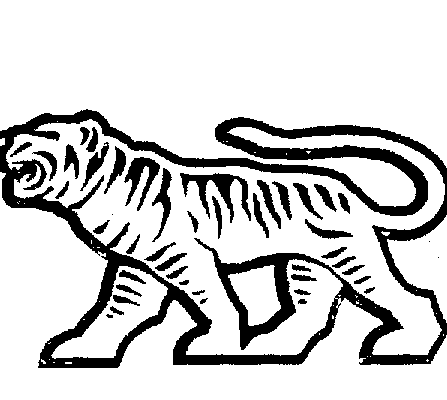 НОРМАТИВНЫЙ ПРАВОВОЙ АКТО внесении изменений в Нормативный правовой акт от 28.11.2012 года №9-НПА «О размерах должностных окладов, ежемесячных и иных дополнительных выплатах к должностным окладам муниципальных служащих органов местного самоуправления Хасанского городского поселения и о порядках их осуществления»Принят решениеммуниципального комитетаХасанского городского поселения№ 94 от 07.12.2018 года В соответствии Федеральным законом от 02.03.2007 N 25-ФЗ "О муниципальной службе в Российской Федерации", Закон Приморского края от 04.06.2007 N 82-КЗ "О муниципальной службе в Приморском крае", Уставом Хасанского городского поселения, Решением муниципального комитета Хасанского городского поселения от 04.12.2018 года № 92 «Об утверждении бюджета Хасанского городского поселения на 2019 год и плановый период 2020 и 2021 годов»,Внести в Нормативный правовой акт № 9 от 28.11.2012 года «О размерах должностных окладов, ежемесячных и иных дополнительных выплатах к должностным окладам муниципальных служащих органов местного самоуправления Хасанского городского поселения и о порядках их осуществления» следующие изменения:Приложение 1 к нормативному правовому акту от 28.11.2012г. № 9-НПА изложить в редакции Приложения 1 к настоящему нормативному правовому акту.Настоящий Нормативный правовой акт вступает в силу со дня его официального обнародования и распространяет свое действие на правоотношения, возникшие с 01 января 2019 года.Глава Хасанского городского поселения	Н.В.ДоронинаПриложение 1к Нормативному правовому актуот 07.12.2018 № 47-НПА Приложение 1к Нормативному правовому актуот 28.11.2012 № 9-НПАРазмеры должностных окладов муниципальных служащихХасанского городского поселения1. Муниципальному служащему органа местного самоуправления Хасанского городского поселения размер должностного оклада назначается и выплачивается в соответствии с замещаемой должностью муниципальной службы в следующих размерах: 2. Должностной оклад городского служащего утверждается штатным расписанием соответствующего органа местного самоуправления Хасанского городского поселения, в котором муниципальный служащий замещает должность муниципальной службы и указывается в трудовом договоре, заключаемом с муниципальным служащим.	3. Размеры должностных окладов по должностям муниципальной службы увеличиваются (индексируются) в соответствии с нормативным правовым актом о бюджете Хасанского городского поселения на соответствующий год в размере, не превышающем увеличения (индексации) должностных окладов государственных гражданских служащих Приморского края, и не ранее даты, с которой увеличиваются (индексируются) размеры должностных окладов государственных гражданских служащих Приморского края. При увеличении (индексации) размеры должностных окладов подлежат округлению до целого рубля в сторону увеличения. №п/пНаименование должностейРазмер должностного оклада (в руб.)Ведущая группа должностейВедущая группа должностейВедущая группа должностей1.Главный специалист 2 разряда2 512,002.Ведущий специалист 2 разряда2 407,00Старшая группа должностейСтаршая группа должностейСтаршая группа должностей3.Старший специалист 2 разряда1 832,00